РЕШЕТИЛІВСЬКА МІСЬКА РАДА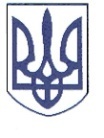 ПОЛТАВСЬКОЇ ОБЛАСТІРОЗПОРЯДЖЕННЯ	21 липня 2023 року                                                                                          №  183Про виплату грошової допомогидля ліквідації наслідків надзвичайних ситуаційтехногенного, природного,соціального характеру	Відповідно  до  ст. 34 Закону  України  ,,Про  місцеве   самоврядування  в Україні”, рішення  Решетилівської міської ради сьомого скликання  від 09.11.2018 ,,Про затвердження Комплексної програми соціального захисту населення   Решетилівської міської  ради на  2019-2023  роки”  (11 позачергова сесія)   (зі змінами),  протоколу   засідання   комісії щодо   визначення   суми     виплати  матеріально-грошової допомоги громадянам   постраждалим   внаслідок   надзвичайних    ситуацій   техногенного,   природного,   соціального    характеру    від  19  липня   2023 року  №1,  розглянувши  заяви   та   подані  документи    Гаврилка С.Г.,  Дмитренка М.Б.,   Дмитренка С.В., Литвина В.В.,  Логінова С.А., Мелікова М.В., Половки М.І., Приходько І.В., Райди В.М., Снитки Т.І., Стрижак Н.М.ЗОБОВ’ЯЗУЮ:	Відділу бухгалтерського обліку, звітності та адміністративно-господарського   забезпечення  (Момот С.Г.)  виплатити   грошову допомогу:	1) Гаврилку Сергію Григоровичу в розмірі 30 000 (тридцять тисяч) грн, який зареєстрований та проживає за адресою: *** Полтавського району Полтавської області;	2) Дмитренку Миколі Борисовичу в  розмірі 2 000 (дві тисячі) грн, який зареєстрований та проживає за адресою: *** Полтавського району Полтавської області;    	3) Дмитренку Сергію Володимировичу в розмірі 2 000 (дві тисячі) грн, який зареєстрований та проживає за адресою: *** Полтавського району Полтавської області;	4) Литвину Віктору Володимировичу в  розмірі 20 000 (двадцять тисяч) грн , який зареєстрований та проживає за адресою: *** Полтавського району Полтавської області;	5) Логінову Сергію Анатолійовичу в розмірі 2 000 (дві тисячі) грн  , який проживає за адресою: *** Полтавського району Полтавської області;	6) Мелікову Михайлу Валікоєвичу в розмірі 8 000 (вісім тисяч) грн, який зареєстрований та проживає за адресою: *** Полтавського району Полтавської області;	7) Половці Марині Іванівні в розмірі 2 000 (дві тисячі) грн, яка зареєстрована та проживає за адресою: *** Полтавського району Полтавської області;	8) Приходько Інні Василівні в розмірі 1 500 (одна тисяча пʼятсот) грн, яка зареєстрована та проживає за адресою: ***  Полтавського району Полтавської області;	9) Райді Валентині Михайлівні в  розмірі 3 000 (три тисячі)  грн, яка  зареєстрована  та проживає за адресою: *** Полтавського району Полтавської області;	10) Снитці Тамілі Іванівні в  розмірі 3 000 (три тисячі)  грн, яка  зареєстрована  та проживає за адресою: *** Полтавського району Полтавської області;	11) Стрижак Надії Миколаївні в  розмірі 3 000 (три тисячі) грн, яка  зареєстрована  та проживає за адресою: *** Полтавського району Полтавської області.Міський голова                                                                               О.А. Дядюнова